3 января в школе работали тематические площадки «Школа Архимеда и «Умники и умницы»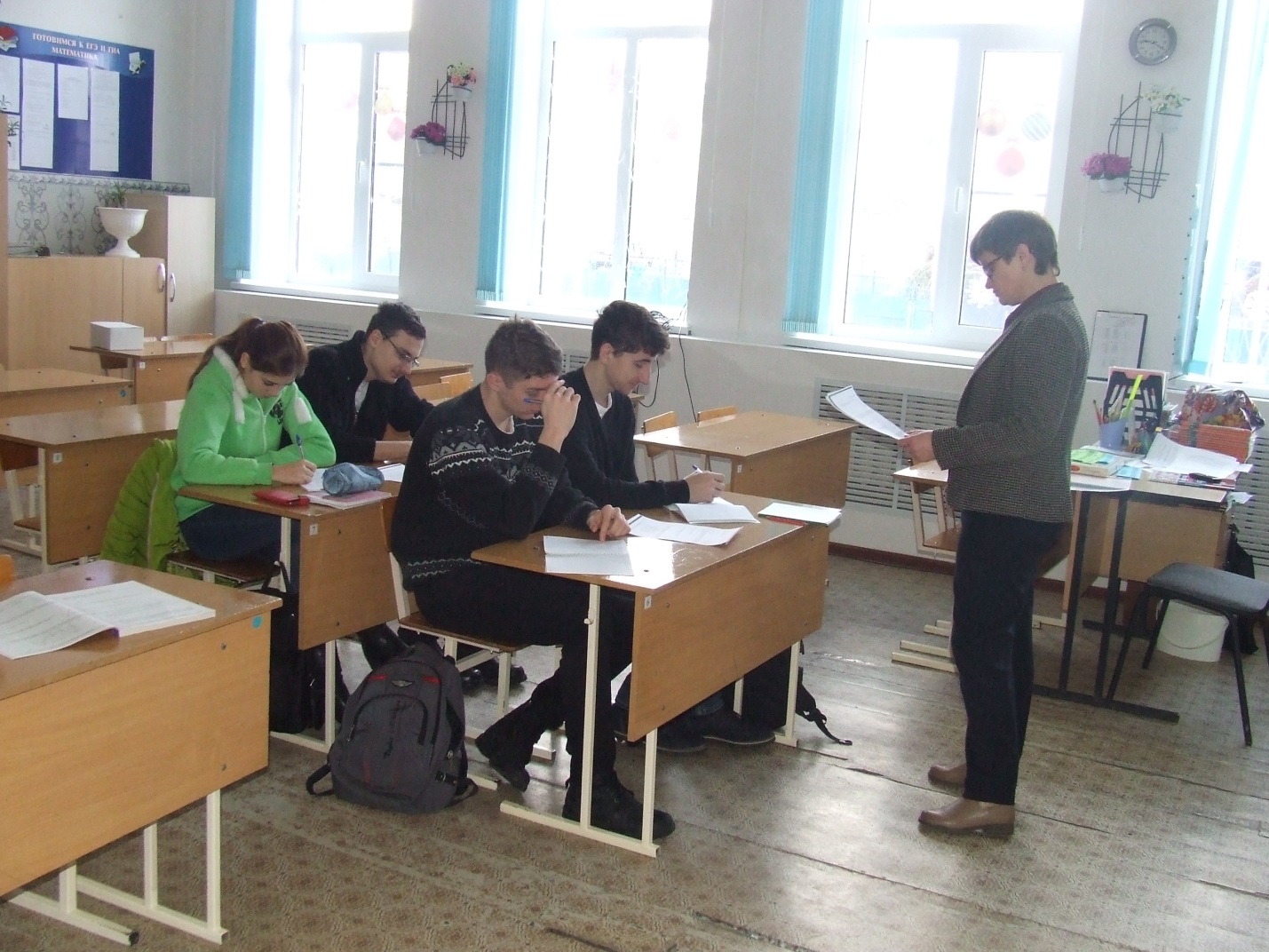 